PRESENTACIÓN DEL PÚLPITO - Anuncio #3FIN DE SEMANA DE COMPROMISOS (2/16 y 2/17)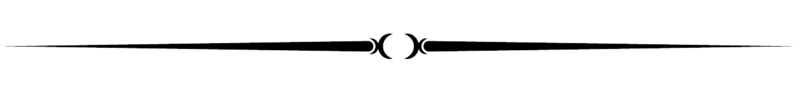 (Para ser entregado por el pastor antes de la misa o durante la homilía)¡Buenos Días/Tardes!Quiero agradecerles por su atención e interés al presentarles La Campaña Anual del Obispo del 2019 durante las últimas semanas.Nuestros ministerios diocesanos son críticos para la vida de nuestra iglesia local, por lo cual enfatizamos La Campaña Anual cada año. Cada año, La Campaña Anual del Obispo provee los medios para continuar la educación, ayuda y cuidado pastoral que tantos a lo largo del estado necesitan. LCAO también es una manera de inculcar nuestra fe a la próxima generación. Yo se que haremos todo lo posible para lograr nuestra meta parroquial. Por favor mantengan en mente que nuestra parroquia se beneficiará directamente cuando sobrepasemos nuestra meta. (si sobrepasaron la meta del 2019, mencione el cheque de reembolso que se le debe a su parroquia de la campaña del 2019)Ahora, les voy a pedir a todos que por favor utilicen los próximos  minutos para hacer su compromiso y completar una promesa de donación en los folletos que se encuentran en el reclinatorio. Para aquellos que hayan hecho una donación previamente, les doy las gracias por su generosidad.  En unos minutos, recogeremos todos los sobres y tarjetas de compromiso. (Para las parroquias que distribuyen sus propios sobres – por favor anuncien:) Si ya están contribuyendo a La Campaña Anual del Obispo a través del sobre mensual que ofrece la iglesia, por favor, sigan con su donación.
Nuevamente, gracias por escuchar hoy y durante las últimas semanas.  En las próximas semanas estaremos anunciando nuestros resultados y el éxito de este esfuerzo.